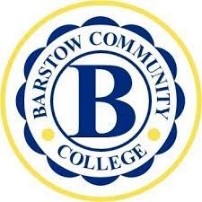 Dean’s Program Review ReportProgram Review Cycle Academic Year: ________________________Dean: _________________________Area(s): _____________________________Date Submitted to VP: __________________Summary of Findings including Trends: Commendations:Recommendations: Supportive Data: 